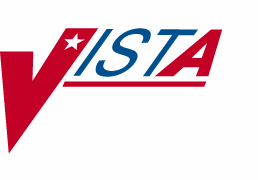 RADIOLOGY / NUCLEAR MEDICINE INSTALLATION GUIDEVersion 5.0April 1998Department of Veterans Affairs Veterans Health Administration Office of Chief Information OfficerTable of ContentsInstallation InformationThis package was created using Kernel V. 8.0 and VA FileMan V. 21.0 and requires the following external software:MinimumPackage Name	Required VersionVA FileMan	21.0Kernel	8.0MailMan	7.1PIMS	5.3Health Level Seven	1.6Adverse Reaction Tracking	3.0OE/RR	2.5PCE	1.0Pre-installationCoordinate the installation with your ADPAC. There are many enhancements to this version, some requiring up front preparation by the ADPAC before this version is installed.  For example, if the nuclear medicine data collection features are going to be used, the ADPAC will have to work with the Pharmacy ADPAC to make sure all radiopharmaceuticals used at the site have been added to the Drug file #50. (See the Radiology/Nuclear Medicine ADPAC Guide, Implementation Check List.)The package will be installed using Kernel Installation and Distribution system (KIDS).Make certain at least patches RA*4.5*2, RA*4.5*10, and DI*21.0*41 are installed prior to installing this version of the software. (If this is a virgin installation, you may skip patches RA*4.5*2 and RA*4.5*10.)If this is a virgin installation, you may skip this step. Make certain the following entries are among those in the Imaging Type file #79.2:Cardiology Studies (Nuc Med) Nuclear MedicineIf they do not exist, try to determine how and why these entries were corrupted and make the necessary corrections. The environment check routinerequires the conditions in both steps 3 and 4 in order to run the installation.Schedule downtime with the package and any interface users ( e.g., any PACS/ Imaging or voice recognition system users). This installation will put RA namespaced options and protocols out of service for the duration of the installation. Please refer to the Test Site Install Times chart, page 23, for a sampling of installation and cleanup times. The cleanup runs in the background so users can go back on the system while it is running. The cleanup run time depends largely on how many entries are in File #74.4.Six bulletins are exported with this package. These bulletins are generated when an important action happens, such as the deletion of an exam. Consult with the package ADPAC to determine how many Radiology/Nuclear Medicine package related mail groups should exist and what mail group(s) should be associated with each bulletin and who the mail group members should be. If this is not a virgin installation, you may not need to make any changes. For more information on bulletins and mail groups, see page 19 of this manual.Use the Distribution Queue Purge [RA RPTDISTPURGE] option to purge distribution files of printed reports in the Report Distribution Queue file #74.3. This will help to minimize the CPU time needed to run the clean-up programs. The entries in this file are only pointers to the real report records. Sites not using distribution queues may have zero entries in this file. If there are zero entries in File #74.3, skip to step 9.After the purge completes, determine the number of entries in the Report Distribution file #74.4. Using the VA FileMan Inquire option, enter "74.4" at the Output From What File prompt. VA FileMan should display the number of entries in the file. Use an "^" to exit the option. If you have a large number of entries (e.g., >10,000), you may want to use the Rebuild Distribution Queues [RA RPTDISTREBUILD] option and enter a date within the last 45 days. The purpose of this is to reduce the volume of data that must be processed by the clean-up programs.Use the global placement utilities to create and place the new ^RADPTN global.For multiple cpu's the following globals must be translated:^RA^RABTCH^RADPT^RADPTN (new global)^RAMIS^RAO^RARPT2	Radiology/Nuclear Medicine V. 5.0	April 1998Installation InstructionsThis guide can be used to install the package into either a test or production account. The following table indicates which steps are appropriate for the installation. You will probably wish to install the package in your test account first.April 1998	Radiology/Nuclear Medicine V. 5.0	34	Radiology/Nuclear Medicine V. 5.0	April 1998very large numbers of records in Files #74.4, #70, and #74. Use the KIDS Install File Print option under the Utilities Menu to check on the progress and completion of the cleanup install. If there are errors, you should fix the data problems, then restart the cleanup install through the KIDS Restart Install of Package(s) option.Post Installation:reports (see Implementation and Maintenance section of the technical manual for more information on how you can do this),The KIDS Distributions, ^XTMP("XQOO", "RADIOLOGY/NUCLEAR MEDICINE CLEANUP 5.0") and ^XTMP("XQOO","RADIOLOGY/NUCLEAR MEDICINE 5.0"),occupy approximately 2 megabytes of disk space and are deleted upon successful completion of the installation process.Use the KIDS Build File Print option if you wish to obtain a complete listing of package components (e.g., routines and options) sent with this Distribution file.Use the KIDS Install File Print option if you wish to print out the results of the installation process. You will need to retrieve the two install results separately.A summary of installation times at the test sites can be found on page 23.Please refer to the Health Level Seven package documentation and the Radiology/Nuclear Medicine Technical manual to set up and maintainRadiology/Nuclear Medicine interfaces with non-VISTA systems (e.g., voice recognition systems and PACS systems).Note: If you run an XINDEX or %INDEX, you may run into several errors caused by references to routines not in the UCI if the imaging package and/or OE/RR V. 3.0 (CPRS) are not yet installed or released. These errors are benign and do not affect the operation of the Radiology/Nuclear Medicine package. Routines involved are:MAGRIC	MAGSET3	ORMFN	ORXP	ORERRThere will also be a false warning for RAUTL8. This occurs because XINDEX and%INDEX can't recognize that a second line label is still part of an extrinsic function and is not called separately from the extrinsic function.Installation Over Version 4.5 (Example)The following example is taken from an installation on an Open M system. Quotes enclosing messages may not appear on your system and messages may change depending on the data at your facility.D ^XUPSetting up programmer environment Terminal Type set to: C-VT320Select OPTION NAME: EVE	Systems Manager MenuCore Applications ... Device Management ...FM	VA FileMan ...Manage Mailman ... Menu Management ... Programmer Options ...Operations Management ... Spool Management ...System Security ... Taskman Management ... User Management ...Application Utilities ... Capacity Management ...MailMan Menu ...Select Systems Manager Menu Option: Programmer OptionsKIDS	Kernel Installation & Distribution System ... NTEG	Build an 'NTEG' routine for a packagePG	Programmer modeCalculate and Show Checksum Values Delete Unreferenced OptionsError Processing ... Global Block Count List GlobalMap Pointer Relations Number base changer Routine Tools ...Test an option not in your menu Verifier Tools Menu ...Select Programmer Options Option: KIDS	Kernel Installation & Distribution SystemEdits and Distribution ... Utilities ...Installation ...8	Radiology/Nuclear Medicine V. 5.0	April 1998Select Kernel Installation & Distribution System Option: InstallationSelect Installation Option: Load a Distribution Enter a Host File: RAD5_0CLN.KID"KIDS Distribution saved on Sep 30, 1997@11:45:18" Comment: Rad/Nuc Med Cleanup 5.0This Distribution contains Transport Globals for the following Package(s): RADIOLOGY/NUCLEAR MEDICINE CLEANUP 5.0Want to Continue with Load? YES// <RET>Loading Distribution...Want to RUN the Environment Check Routine? YES// <RET>RADIOLOGY/NUCLEAR MEDICINE CLEANUP 5.0"Will first run the Environment Check Routine, RAIENV"This build will be queued to run from the RADIOLOGY/NUCLEAR MEDICINE5.0 build.	RADIOLOGY/NUCLEAR MEDICINE CLEANUP 5.0 cannot be run independently.Use INSTALL NAME: RADIOLOGY/NUCLEAR MEDICINE CLEANUP 5.0 to install thisDistribution.Select Installation Option: Load a Distribution Enter a Host File: RAD5_0.KID"KIDS Distribution saved on Sep 30, 1997@11:45:18" Comment: Rad/Nuc Med 5.0This Distribution contains Transport Globals for the following Package(s): RADIOLOGY/NUCLEAR MEDICINE 5.0Want to Continue with Load? YES// <RET>Loading Distribution...Want to RUN the Environment Check Routine? YES// <RET>RADIOLOGY/NUCLEAR MEDICINE 5.0April 1998	Radiology/Nuclear Medicine V. 5.0	9"Will first run the Environment Check Routine, RAIENVCK"Use INSTALL NAME: RADIOLOGY/NUCLEAR MEDICINE 5.0 to install thisDistribution.Load a DistributionVerify Checksums in Transport GlobalPrint Transport GlobalCompare Transport Global to Current SystemBackup a Transport GlobalInstall Package(s)Restart Install of Package(s) Unload a DistributionSelect Installation Option: Install Package(s)Select INSTALL NAME:	RADIOLOGY/NUCLEAR MEDICINE 5.0 Loaded from Distribution 11/5/97@16:50:55"This Distribution was loaded on Nov 05, 1997@16:50:55 with header of" "Rad/Nuc Med 5.0;Created on Sep 30, 1997@11:45:18"It consisted of the following Install(s): RADIOLOGY/NUCLEAR MEDICINE 5.0RADIOLOGY/NUCLEAR MEDICINE 5.0"Will first run the Environment Check Routine, RAIENVCK"Install Questions for RADIOLOGY/NUCLEAR MEDICINE 5.0 Incoming Files:34	CONTRACT/SHARING AGREEMENTSNote:	You already have the 'CONTRACT/SHARING AGREEMENTS' File.70	RAD/NUC MED PATIENTNote:	You already have the 'RAD/NUC MED PATIENT' File.10	Radiology/Nuclear Medicine V. 5.0	April 199870.2	NUC MED EXAM DATARAD/NUC MED PROCEDURES	(including data) Note:	You already have the 'RAD/NUC MED PROCEDURES' File. Data will NOT be added.MAJOR RAD/NUC MED AMIS CODES	(including data) Note:	You already have the 'MAJOR RAD/NUC MED AMIS CODES' File. Data will NOT be added.PROCEDURE MODIFIERS	(including data) Note:	You already have the 'PROCEDURE MODIFIERS' File. Data will NOT be added.RAD/NUC MED COMMON PROCEDURENote:	You already have the 'RAD/NUC MED COMMON PROCEDURE' File.RAD/NUC MED PROCEDURE MESSAGENote:	You already have the 'RAD/NUC MED PROCEDURE MESSAGE' File.IMAGING STOP CODESNote:	You already have the 'IMAGING STOP CODES' File.ROUTE OF ADMINISTRATION	(including data)Data will NOT be added.RAD/NUC MED REPORTSNote:	You already have the 'RAD/NUC MED REPORTS' File.STANDARD REPORTSNote:	You already have the 'STANDARD REPORTS' File.REPORT BATCHESNote:	You already have the 'REPORT BATCHES' File.April 1998	Radiology/Nuclear Medicine V. 5.0	11REPORT DISTRIBUTION QUEUE	(including data) Note:	You already have the 'REPORT DISTRIBUTION QUEUE' File. I will MERGE your data with mine.REPORT DISTRIBUTIONNote:	You already have the 'REPORT DISTRIBUTION' File.RAD/NUC MED ORDERSNote:	You already have the 'RAD/NUC MED ORDERS' File.RAD/NUC MED REASON	(including data) Note:	You already have the 'RAD/NUC MED REASON' File. Data will NOT be added.COMPLICATION TYPES	(including data) Note:	You already have the 'COMPLICATION TYPES' File. Data will NOT be added.LBL/HDR/FTR FORMATS*BUT YOU ALREADY HAVE 'FLASH CARD FORMATS' AS FILE #78.2!Shall I write over your FLASH CARD FORMATS File? YES// <ret>DIAGNOSTIC CODES	(including data) Note:	You already have the 'DIAGNOSTIC CODES' File. Data will NOT be added.FILM SIZESNote:	You already have the 'FILM SIZES' File.CAMERA/EQUIP/RMNote:	You already have the 'CAMERA/EQUIP/RM' File.LABEL PRINT FIELDS	(including data) Note:	You already have the 'LABEL PRINT FIELDS' File. I will OVERWRITE your data with mine.RAD/NUC MED DIVISIONNote:	You already have the 'RAD/NUC MED DIVISION' File.IMAGING LOCATIONSNote:	You already have the 'IMAGING LOCATIONS' File.12	Radiology/Nuclear Medicine V. 5.0	April 1998IMAGING TYPE	(including data) Note:	You already have the 'IMAGING TYPE' File. I will MERGE your data with mine.101		PROTOCOL	(including data) Note:	You already have the 'PROTOCOL' File. Data will NOT be added.200		NEW PERSON	(Partial Definition) Note:	You already have the 'NEW PERSON' File.Want to DISABLE Scheduled Options, Menu Options, and Protocols? YES//<ret> Enter options you wish to mark as 'Out Of Order': RA*Enter options you wish to mark as 'Out Of Order': -DI*Enter options you wish to mark as 'Out Of Order': <ret>Enter protocols you wish to mark as 'Out Of Order': RA* Enter protocols you wish to mark as 'Out Of Order': <ret> Delay Install (Minutes):	(0-60): 0// <ret>Enter the Device you want to print the Install messages.You can queue the install by enter a 'Q' at the device prompt. Enter a '^' to abort the install.DEVICE: HOME// (Spoolfile)PACKAGE: RADIOLOGY/NUCLEAR MEDICINE 5.0	Nov 06, 1997 1:42 pm	PAGE 1COMPLETED	ELAPSEDApril 1998	Radiology/Nuclear Medicine V. 5.0	13STATUS: Install Completed	DATE LOADED: NOV 05, 1997@16:50:55 INSTALLED BY: SUPPORT,IRMNATIONAL PACKAGE: RADIOLOGY/NUCLEAR MEDICINEINSTALL STARTED: NOV 05, 1997@17:21:13	17:27:15	0:06:02ROUTINES:	17:21:59	0:00:46 PRE-INIT CHECK POINTS:XPD PREINSTALL STARTED	17:22:02	0:00:03PREA1	17:22:10	0:00:08PREA2	17:22:11	0:00:01PREA4	17:22:11PREA10	17:22:12	0:00:01PREA11	17:22:13	0:00:01PREB1	17:22:13PREB2	17:22:13PREB3	17:22:14	0:00:01PREB4	17:22:15	0:00:01PREB5	17:22:16	0:00:01PREB7	17:22:18	0:00:02XPD PREINSTALL COMPLETED	17:22:19	0:00:01FILES:CONTRACT/SHARING AGREEMENTS	17:22:19RAD/NUC MED PATIENT	17:22:37	0:00:18NUC MED EXAM DATA	17:22:39	0:00:02RAD/NUC MED PROCEDURES	17:22:47	0:00:08MAJOR RAD/NUC MED AMIS CODES	17:22:48	0:00:01PROCEDURE MODIFIERS	17:22:50	0:00:02RAD/NUC MED COMMON PROCEDURE	17:22:52	0:00:02RAD/NUC MED PROCEDURE MESSAGE	17:22:52IMAGING STOP CODES	17:22:53	0:00:01ROUTE OF ADMINISTRATION	17:22:54	0:00:01SITE OF ADMINISTRATION	17:22:55	0:00:01RADIOPHARMACEUTICAL SOURCE	17:22:55RADIOPHARMACEUTICAL LOT	17:22:56	0:00:01EXAMINATION STATUS	17:23:02	0:00:06RAD/NUC MED REPORTS	17:23:10	0:00:08STANDARD REPORTS	17:23:11	0:00:01REPORT BATCHES	17:23:13	0:00:02REPORT DISTRIBUTION QUEUE	17:23:15	0:00:02REPORT DISTRIBUTION	17:23:16	0:00:01RAD/NUC MED ORDERS	17:23:22	0:00:06RAD/NUC MED REASON	17:23:23	0:00:01COMPLICATION TYPES	17:23:24	0:00:01LBL/HDR/FTR FORMATS	17:23:26	0:00:02DIAGNOSTIC CODES	17:23:27	0:00:01FILM SIZES	17:23:28	0:00:01CAMERA/EQUIP/RM	17:23:29	0:00:01LABEL PRINT FIELDS	17:23:30	0:00:01RAD/NUC MED DIVISION	17:23:35	0:00:05IMAGING LOCATIONS	17:23:38	0:00:03IMAGING TYPE	17:23:40	0:00:02NEW PERSON	17:23:58	0:00:18BULLETIN	17:24:10	0:00:12SECURITY KEY	17:24:12	0:00:02FUNCTION	17:24:12PRINT TEMPLATE	17:24:21	0:00:09SORT TEMPLATE	17:24:27	0:00:06INPUT TEMPLATE	17:24:56	0:00:2914	Radiology/Nuclear Medicine V. 5.0	April 1998INSTALL QUESTION PROMPT	ANSWERXPF78.2#1   Shall I write over your FLASH CARD FORMATS File	YES XPZ1 Want to DISABLE Scheduled Options, Menu Options, and Protocols YES MESSAGES:Install Started for RADIOLOGY/NUCLEAR MEDICINE 5.0 : Nov 05, 1997@17:21:13Installing Routines:Nov 05, 1997@17:21:59Running Pre-Install Routine: ^RAIPREDeleting obsolete Stop Codes multiple from Rad/Nuc Med Procedures data dictionary.	Deleting Stop Code data from the Rad/Nuc Med Procedures file.	Please be patient, this may take a while.Deleting obsolete Principal Clinic field from Imaging Locations data dictionary.	Deleting Principal Clinic data from the Imaging Locations file.Deleting obsolete Common Procedure Group field from Rad/Nuc Med Common Procedure data dictionary.	Deleting Common Procedure Group data from the Rad/Nuc Med Common Procedure file.Deleting obsolete Input Devices multiple from Imaging Locations data dictionary.	Deleting Imaging Devices data from the Imaging Locations file.Deleting obsolete Device Assignment Explanation word processing field from Imaging Type data dictionary.	Deleting Device Assignment Explanation data from the Imaging type file.Deleting obsolete Allow 'VA' Patient Entry field from Rad/ Nuc Med Division data dictionary.	Deleting Allow 'VA' Patient Entry data from the Rad/Nuc Med Division file.Deleting obsolete Allow 'NON-VA' Patient Entry field from Rad/Nuc Med Division data dictionary.	Deleting Allow 'NON- VA' Patient Entry data from the Rad/Nuc Med Division file.Deleting obsolete Ask 'Requesting Physician' field fromApril 1998	Radiology/Nuclear Medicine V. 5.0	15Rad/Nuc Med Division data dictionary.	Deleting Ask 'Requ- esting Physician' data from the Rad/Nuc Med Division file.Deleting obsolete LAST DFN CONVERTED (75.1) field from RAD/NUC MED DIVISION data dictionary.Deleting LAST DFN CONVERTED (75.1) data from the RAD/NUC MED DIVISION file.	Division: VAMC, ANYWHERE,ILDeleting obsolete CONVERSION START TIME (75.1) field from RAD/NUC MED DIVISION data dictionary.Deleting CONVERSION START TIME (75.1) data from the RAD/NUC MED DIVISION file.	Division: VAMC, ANYWHERE,ILDeleting obsolete CONVERSION STOP TIME (75.1) field from RAD/NUC MED DIVISION data dictionary.Deleting CONVERSION STOP TIME (75.1) data from the RAD/NUC MED DIVISION file.	Division: VAMC, ANYWHERE,ILDeleting obsolete LAST DFN CONVERTED (70) field from RAD/NUC MED DIVISION data dictionary.Deleting LAST DFN CONVERTED (70) data from theRAD/NUC MED DIVISION file.	Division: VAMC, ANYWHERE,ILDeleting obsolete CONVERSION START TIME (70) field from RAD/NUC MED DIVISION data dictionary.Deleting CONVERSION START TIME (70) data from the RAD/NUC MED DIVISION file.	Division: VAMC, ANYWHERE,ILDeleting obsolete CONVERSION STOP TIME (70) field from RAD/NUC MED DIVISION data dictionary.Deleting CONVERSION STOP TIME (70) data from the RAD/NUC MED DIVISION file.	Division: VAMC, ANYWHERE,ILChanging name of Label Print Field (file: 78.7) from: 'RADIOLOGY LOCATION' to 'IMAGING LOCATION'Un-compiling the `RA STATUS CHANGE' input template on the Rad/Nuc Med Patient file.	All the compiled templates associated with `RA STATUS CHANGE' will be deleted.Un-compiling the `RA EXAM EDIT' input template on the Rad/Nuc Med Patient file. All the compiled templates associated with `RA EXAM EDIT' will be deleted.Installing Data Dictionaries:Nov 05, 1997@17:23:58Installing Data:Nov 05, 1997@17:24:07Installing PACKAGE COMPONENTS: Installing BULLETINInstalling SECURITY KEY Installing FUNCTION Installing PRINT TEMPLATE Installing SORT TEMPLATE Installing INPUT TEMPLATE16	Radiology/Nuclear Medicine V. 5.0	April 1998Installing HL7 APPLICATION PARAMETERInstalling PROTOCOL Installing OPTIONNov 05, 1997@17:26:48Running Post-Install Routine: ^RAIPSTOption 'RA SIGN-ON MSG' IS NOW UNDER option 'XU USER SIGN-ON'Deleting obsolete *CREDIT CLINIC STOP data dictionary and Descriptor nodes from Major Rad/Nuc Med AMIS Codes fileConverting free-text pointer data in the REQUIRED FLASH CARD PRINTER field of the Rad/Nuc Med Procedures file to regular pointers to the Device file.Converting free-text pointer data for fields:FLASH CARD PRINTER NAME, JACKET LABEL PRINTER NAME, REPORT PRINTER NAME and REQUEST PRINTER NAMEin the Imaging Locations file to regular pointers to the Device file.Converting ALLOW 'RELEASED/UNVERIFIED' data from the Rad/Nuc Med Division file to the new ALLOW 'RELEASED/UNVERIFIED'. field on the Imaging Locations file.Deleting obsolete ALLOW 'RELEASED/UNVERIFIED' field from Rad/Nuc Med Division file.Correcting values in the REPORT RIGHT MARGIN field of all entries in the IMAGING LOCATIONS file.Add Exam Statuses with an Imaging Type of 'Mammography'. Exam Statuses created: Cancelled; Waiting For Exam; Called For Exam; Examined; Transcribed and Complete.Updating Routine file...The following Routines were created during this install: RACTRGRACTRG1 RACTRG10 RACTRG11 RACTRG12 RACTRG13 RACTRG2 RACTRG3 RACTRG4 RACTRG5 RACTRG6 RACTRG7 RACTRG8 RACTRG9 RACTWR RACTWR1 RACTWR2 RACTWR3PACKAGE: RADIOLOGY/NUCLEAR MEDICINE 5.0	Nov 06, 1997 1:42 pm	PAGE 2April 1998	Radiology/Nuclear Medicine V. 5.0	17COMPLETED	ELAPSEDRACTWR4 RACTWR5 RACTVR RACTVR1 RACTVR2 RACTVR3 RACTVR4 RACTOE RACTOE1 RACTOE2 RACTOE3 RACTOE4 RACTOE5 RACTOE6 RACTOE7 RACTOE8 RACTQE RACTQE1 RACTQE2 RACTQE3 RACTQE4 RACTQE5 RACTQE6Updating KIDS files...RADIOLOGY/NUCLEAR MEDICINE 5.0 Installed.Nov 05, 1997@17:27:15Install Message sent #6331999Mail Groups and BulletinsThis chapter discusses creating mail groups and associating those mail groups to the package's six bulletins. These bulletins are generated when important actions take place (e.g., the deletion of an exam) and are sent to members of a mail group who should be aware that the action took place. The names of the bulletins are:RAD/NUC MED REQUEST CANCELLED RAD/NUC MED EXAM DELETED RAD/NUC MED REPORT DELETION RAD/NUC MED REPORT UNVERIFIED RAD/NUC MED CREDIT FAILURE RAD/NUC MED REQUEST HELDTo find out what mail groups are associated with these bulletins and who belongs to those mail groups, you can do a VA FileMan sort and print. The following is an example of a sort and print that can be run before or after the installation of this new version.D Q^DIVA FileMan 21.0Select OPTION: 2	PRINT FILE ENTRIES OUTPUT FROM WHAT FILE: BULLETIN// <RET>SORT BY: NAME// <RET>START WITH NAME: FIRST// RA<RET>GO TO NAME: LAST// RADZ<RET>WITHIN NAME, SORT BY: <RET>FIRST PRINT FIELD: .01<RET>	NAMETHEN PRINT FIELD: 4<RET>	MAIL GROUP	(multiple) THEN PRINT MAIL GROUP SUB-FIELD: .01<RET>	MAIL GROUPTHEN PRINT MAIL GROUP SUB FIELD: MAIL GROUP:MEMBER<RET>THEN PRINT MAIL GROUP SUB FIELD: <RET>THEN PRINT FIELD: <RET>***************************** Heading (S/C): BULLETIN LIST// <RET> START AT PAGE: 1// <RET>DEVICE: (printer name) <RET>	RIGHT MARGIN:	80// <RET>Consult with the package ADPAC to determine how many mail groups to create, what mail group(s) you wish to associate with each bulletin, and who should be the coordinator for each mail group.The following are suggestions for setting up six mail groups, one for each bulletin.Bulletin Name: RAD/NUC MED REQUEST CANCELLEDBulletin Name: RAD/NUC MED EXAM DELETEDBulletin Name: RAD/NUC MED REPORT DELETION Mail Group (#3.8) field name	Suggested valueNAME	RA REPORT DELETIONTYPE	PublicRESTRICTIONS	UnrestrictedDESCRIPTION	The members of this mail group will receive a bulletin when a Radiology/Nuclear Medicine report is deleted.Bulletin Name: RAD/NUC MED REPORT UNVERIFIED Mail Group (#3.8) field name	Suggested valueNAME	RA REPORT UNVERIFIEDTYPE	PublicRESTRICTIONS	UnrestrictedDESCRIPTION	The members of this mail group will receive a bulletin when a Radiology/Nuclear Medicine report is changed from Verified to any other status.Bulletin Name: RAD/NUC MED REQUEST HELDBulletin Name: RAD/NUC MED CREDIT FAILUREThe following is an example of creating a mail group.D Q^DIVA FileMan 21.0Select OPTION: 1	ENTER OR EDIT FILE ENTRIES INPUT TO WHAT FILE: MAIL GROUP// <RET>EDIT WHICH FIELD: ALL// <RET>Select MAIL GROUP NAME: RA CREDIT FAILUREAre you adding 'RA CREDIT FAILURE' as a new MAIL GROUP (the nnTH)?	YESMAIL GROUP COORDINATOR: Mail Group Coordinator	FT Select MEMBER: Mail Group Member	NSAre you adding 'Mail Group Member' as a new MEMBER (the 1ST for this MAIL GROUP)?	YESSelect MEMBER: <RET>DESCRIPTION:1>The members of this mail group will receive a bulletin when an2>exam has not been credited properly.3><RET>EDIT Option: <RET>TYPE: publicORGANIZER: Public Mail Group Organizer COORDINATOR: Public Mail Group Coordiaton SELECT AUTHORIZED SENDER: <RET>ALLOW SELF ENROLLMENT?: NO REFERENCE COUNT: <RET> LAST REFERENCED: <RET>RESTRICTIONS: 0<RET>UNRESTRICTED Select MEMBER GROUP NAME: <RET> Select REMOTE MEMBERS: <RET> Select DISTRIBUTION LIST: <RET>April 1998	Radiology/Nuclear Medicine V. 5.0	21Select MAIL GROUP NAME: <RET>The following is an example of associating a mail group with a bulletin.D Q^DIVA FileMan 21.0Select OPTION: 1	ENTER OR EDIT FILE ENTRIES INPUT TO WHAT FILE: BULLETIN// <RET>EDIT WHICH FIELD: ALL// 4<RET>	(multiple) EDIT WHICH MAIL GROUP SUB-FIELD: ALL// <RET>THEN EDIT FIELD: <RET>Select BULLETIN NAME: RAD/NUC MED CREDIT FAILURESelect MAIL GROUP: RA CREDIT FAILUREAre you adding 'RA CREDIT FAILURE' asa new MAIL GROUP (the 1st for this BULLETIN)?	YESSelect MAIL GROUP: <RET>Select BULLETIN NAME: <RET>Test Site Install TimesInstall Times from Test Sites24	Radiology/Nuclear Medicine V. 5.0	April 1998StepDescriptionTestProd1.Make sure the Radiology/Nuclear Medicine (or Imaging Service) and voice recognition system users are off the system. Clinicians should stop ordering Rad/Nuc Med procedures during the install.P2.Backup the system.P3.Disable Mapping for RA* routines, if applicable.P4.Disable journaling, if applicable (RA* globals).P5.Stop all tasked jobs in the RA* namespace. Taskman should be up and running during this install.P6.Manually disable the RA SIGN-ON MSG option. This must be done prior to the install to prevent errors during sign-on for other users.P7.Delete old package routines from all your systems (optional). You may wish to delete existing RA namespaced routines. Also, remember not to delete any locally created routines (e.g., RAZ*). Use the routine deletion method you are most comfortable with.Example:D ^%RDELETEROUTINE DELETEroutine (s) ?	> RA*routine (s) ?	> -RAZ*	(On Open M, 'RAZ*) routine (s) ?	> <RET>nnn routines to DELETE, OK: NO// YES	(On Open M, you get a Device: prompt)TP8.Sign into the account where the package is installed. Make certain your DUZ variable is set to a valid user number and DUZ(0) equals "@". The environment check routine requires this. Invoke the KIDS menu (XPD Installation Menu option).There are two (2) builds that must be loaded. Only one build needs to be installed - it queues the cleanup.First, use the Load a Distribution option to load:RAD5_0CLN.KIDThe environment check routine requires this.Then use the same option to load: RAD5_0.KIDUse the Install Package(s) option to install:RADIOLOGY/NUCLEAR MEDICINE 5.0This installation assumes TaskMan is running.Note: The installation example dialogue that follows may vary depending on the system you have (Alpha or Open-M) and the additional work that must be done in the pre- and post- installation process.See example of an installation over version 4.5, page 8.TP9.If you have not encountered any problems during the installation, users can be allowed back on the system when it is complete. (Check the KIDS Install File Print in the Utilities menu to verify successful completion of this Radiology/Nuclear Medicine V. 5.0 install.)P10.If your site is running the HL7 messaging interface to the VISTA Imaging package, you need to update copies of Radiology/Nuclear Medicine V. 4.5 routines that may exist on the DICOM server and/or Imaging workstations. These routines must also be updated each time they are affected by future patches.P11.The KIDS cleanup install, RADIOLOGY/NUCLEAR MEDICINE CLEANUP 5.0, will run in the background.It should take less than 36 hours unless your site hasTPStepDescriptionTestProd1.Enable journaling, if applicable. The following globals are recommended for journaling:^RA^RABTCH^RADPT^RADPTN (new global)^RAMIS^RAO^RARPTP2.If you did not purge all RA* routines prior to the install, you will need to delete RACTTK* and RACTEX* routines.TP3.Move the Radiology/Nuclear Medicine routines (RA* minus RAI*) onto all your systems, if applicable.P4.Enable routine mapping, if applicable. The following routines are recommended for mapping:PRABTCH*RACNLURACT*RADEM*RADPARAEDCN*RAEDPTRAFLH*RAHL*RAJACRAORD*RAPROD*RAPROQRAPSET*RAPTLURAREG*RART*RASERVRASTEDRASTEXT*RASTREQ*RAUTL*5.If this is a virgin installation of this package:Define at least one division for your site (File #79),Assign the RA OVERALL menu to the ADPAC,Assign the three RA security keys (RA ALLOC, RA MGR, and RA VERIFY) to the ADPAC,Specify devices to print flash cards, jacket labels andTPEnter a mail group name for each one of the six bulletins (see page 19) exported, andAdd the RA OVERALL menu to XUCORE menu.6.If your Rad/Nuc Med service wants to print cancelled requests, you will need to enter the devices on which they should print. Use the Device Specifications for Imaging Locations [RA DEVICE] option under the IRM Menu [RA SITEMANAGER].TP7.If your facility is planning to use the Radiopharmaceutical dosage ticket feature, use the Device Specifications for Imaging Locations option to enter printers for each nuclear medicine imaging location where dosage tickets need to be printed.P8.Print the install log using the KIDS Install File Print option and review it with your ADPAC. Some adjustments may be needed if the label or report printers data could not be resolved, or if any other messages indicate a problem.P9.Further implementation can be done by the packageADPAC using the Implementation Check List in the ADPAC guide.TP71.7SITE OF ADMINISTRATION	(including data)71.8RADIOPHARMACEUTICAL SOURCE71.9RADIOPHARMACEUTICAL LOT72Note:YouEXAMINATION STATUS	(including data) already have the 'EXAMINATION STATUS' File.HL7 APPLICATION PROTOCOLPARAMETER17:24:5617:24:570:00:01OPTION17:26:480:01:51POST-INIT CHECK XPD POSTINSTALLPOINTS: STARTED17:26:490:00:01POST1POST217:26:4917:26:500:00:01POST3 POST31 POST311 POST417:26:5317:26:540:00:030:00:01POST7 POST8 POST9 POST1017:26:5417:26:5417:26:5417:26:550:00:01POSTCLN POST11 POST12XPD POSTINSTALLCOMPLETED17:26:5617:26:5617:26:5617:26:560:00:01Mail Group (#3.8) field nameSuggested valueNAMERA REQUEST CANCELLEDTYPEPublicRESTRICTIONSUnrestrictedDESCRIPTIONThe members of this mail group will receive a bulletin when a Radiology/Nuclear Medicinerequest is cancelled.Mail Group (#3.8) field nameSuggested valueNAMERA EXAM DELETEDTYPEPublicRESTRICTIONSUnrestrictedDESCRIPTIONThe members of this mail group will receive a bulletin when a Radiology/Nuclear Medicine examis deletedMail Group (#3.8) field nameSuggested valueNAMERA REQUEST HELDTYPEPublicRESTRICTIONSUnrestrictedDESCRIPTIONThe members of this mail group will receive abulletin when a Radiology/Nuclear Medicine request is placed on a status of Hold.Mail Group (#3.8) field nameSuggested valueNAMERA CREDIT FAILURETYPEPublicRESTRICTIONSUnrestrictedDESCRIPTIONThe members of this mail group will receive a bulletin when an exam has not been creditedproperly.Type of SystemFile#of EntriesRadiology/Nuclear Medicine 5.0 Install Time (HH:MM)Radiology/Nuclear Medicine Cleanup 5.0 Install Time (HH:MM) Alpha (site 1)7059,50074369,00074.430,800Total00:0822:35Alpha (site 2)7074,51574546,60074.4235,813Total00:0415:09Alpha (site 3)7039,92074363,44274.4252Total00:032:04Alpha (site 4)7097,06674519,57674.40Total00:0300:06Open M (site 1)7020,70074189,20074.44,000Total00:0100:30Open M (site 2)7014,8907479,86074.40Total00:0100:24